Systém volitelných předmětů pro školní rok 2020-2021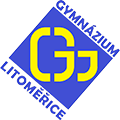 A. Obecné pokynyPro studenty budoucích 3. roč., resp. septimy:Studenti volí 3 dvouleté dvouhodinové předměty. Dvouleté semináře prosím vybírejte podle předmětů, ze kterých budete maturovat a v návaznosti na vaše budoucí studium na vysoké škole, popř. jiné studium po střední škole. Pro budoucí studenty 4. ročníku, oktávy:Pokud zvolil student do 3. ročníku, resp. septimy 3 dvouleté předměty, do maturitního ročníku zvolí další dva dvouhodinové semináře (může uplatnit jakékoliv hledisko: předmět se hodí k maturitě, pro budoucí studium, zajímá ho....).Pokud zvolil žák do 3. ročníku, resp. septimy jen 2 dvouleté předměty, do maturitního ročníku zvolí další tři dvouhodinové semináře (může uplatnit jakékoliv hledisko: předmět se hodí k maturitě, pro budoucí studium, zajímá ho..).Rady k volbě předmětů, nezbytné informace: Semináře, které si student volí do čtvrtého ročníku a oktávy, by měli rozvíjet základní dvouleté semináře, které si zvolil student do třetího ročníku a septimy a směřovat k maturitní zkoušce a zaměření vysoké školy. Bude-li chtít student navštěvovat ze zájmu (nepovinně) více seminářů (nad povinný počet) a pokud mu to jeho rozvrh hodin umožní, je to po vzájemné domluvě s vyučujícím předmětu možné.Maturitními předměty mohou být pouze předměty, které měli všichni studenti jako povinné s časovou dotací minimálně 2 hodiny týdně po dva roky. Důležité informace:Výběr seminářů 1. kolo bude probíhat nejpozději do pondělí 13.4. Přihlášky posílejte online přes systém Edupage.Semináře budou otevřeny při počtu studentů 15 a více (pokud nebude vedením školy určeno jinak). V 2. kole budou probíhat online individuální pohovory se studenty, kteří se přihlásili do semináře, který se neotevřel. Jakékoliv nejasnosti, podněty, připomínky apod., řešte, prosím, se zástupkyní ředitelky školy Mgr. Alenou Rupertovou (rupertova.a@gjj.cz), +420 603 207 809V případě, že ještě nejste rozhodnuti, jakým kariérním směrem se chcete ubírat, nabízíme vám následující Inspirace k výběru seminářů podle profesí, aneb jaké semináře si mám vybrat? Inspirace k výběru seminářů podle profesí Aneb jaké semináře si vybrat?Technické profeseModely technických profesí jsou určeny pro studenty, kteří se zajímají zejména o budoucí uplatnění nebo studium v technických a technicko-vědeckých oborech. Tyto profese jsou vhodné, pokud vás zejména baví matematika, fyzika, informatika. Robotický inženýrProfil absolventa, který se zajímá o automatizaci, konstrukci a programování robotů, elektrotechnické disciplíny. Hodí se zejména pro zájemce o studium na elektrotechnických fakultách jako je FEL. Jestli si chceš postavit vlastního terminátora, je tohle profil pro tebe.3. ročníkSeminář z matematikySeminář z informatikyDeskriptivní geometrie4. ročníkSeminář z elektronikyNumerická matematikaDatový specialistaProfil absolventa, který chce  vykonávat pozici programátora nebo IT analytika. Profil je vhodný pro zájemce o informatické obory jako např. ČVUT FIT. Absolvent bude schopen se znalostmi ze seminářů si ihned přivydělávat jako programátor junior při studiu. Pokud tě láká naprogramovat si vlastní hru nebo analyzovat data o šíření viru, je tohle profil pro tebe.3. ročník:Seminář z matematikySeminář z informatikyFCE/Konverzace v cizím jazyce Nj, Fj, Aj4. ročníkPočítačové modelování/CAENumerická matematika/CAEStavební architektTento profil je vhodný pro studenty, kteří mají zájem o studium a uplatnění v oblasti stavebního průmyslu, zejména jako architekti a vedoucí staveb. Pokud chceš městu postavit budovu, na kterou se budou dívat tisíce lidí denně, tak tohle je profil pro tebe.3. ročníkSeminář z matematikyDeskriptivní geometrieSeminář z fyziky4. ročníkDějiny uměníGramatická cvičení z Aj, NjVedoucí strojírenské výrobyProfil je určen pro zájemce o strojírenské obory, zejména jako vedoucí pracovníci v oblasti strojírenské výroby. Pokud tě zajímá, jak optimalizovat výrobní procesy ať vyrábí firmy více za méně, tak tohle je profil pro tebe.  3. ročníkSeminář z matematikyDeskriptivní geometrieSeminář z fyziky4. ročníkPolitická mapa světaGramatická cvičení z Aj, NjDigitální marketérProfil je určen pro zájemce o práci v oblasti digitální ekonomie – propojení ekonomiky a informačních technologií. Pokud ti nejsou cizí slova jako Youtube, Twitch, Instagram baví tě vytváření a šíření digitálního obsahu na sociálních mediích, tak tento profil je učen pro tebe.3. ročníkSeminář z informatikySeminář z ekonomieSeminář z psychologie/FCE4. ročníkMediální výchovaGramatická cvičení z Aj, Nj, CAEPřírodovědecké profeseModely přírodovědeckých profesí jsou určeny pro studenty, které se zajímají o budoucí uplatnění v přírodních vědách. Tyto profese jsou vhodné, pokud vás zejména baví fyzika, chemie, biologie, ekologie. Chcete-li změnit svět nebo zachraňovat lidi, tak tohle jsou profese pro vás. LékařPokud cítíš, že poslání tvého života je zachraňovat lidské životy, tak v tomto profilu jsou doporučené semináře, které ti usnadní zvládnutí přijímacího řízení z fyziky, chemie a biologie. Také se naučíš potřebnou latinu pro své následné studium na lékařské fakultě.3. ročníkSeminář z biologieSeminář z chemieLatina pro mediky/PsychologieFCE nepovinně4. ročníkMedicínská fyzika/Biochemie/Molekulární a buněčná biologieBiochemie/Molekulární biologie/CAE/Fyzikální úlohyTuto skladbu seminářů lze využít i pro profese – veterinář, fyzioterapeut, nutriční specialista, adiktolog, ergoterapeut, farmaceutNanotechnologProfil je určen pro zájemce o tvorbu nových zázračných materiálů, které zabrání průchodu viru látkou, vytvoření nano-elektroniky nebo nových lékových forem. Pokud chceš změnit svět svým vynálezem v laboratoři, tak tohle je profil pro tebe. Ve čtvrťáku se rozhodneš, zda se chceš spíše věnovat nanobiotechnologiím nebo obecným nanotechnologiím volbou biologického nebo modelovacího zaměření.3. ročníkSeminář z fyzikySeminář z chemieSeminář z biologie/FCE (nepovinně)4. ročníkPočítačové modelování / Biochemie/Molekulární biologieChemické úlohy/CAE (nepovinně)VirologVzhledem k nedávnému rozšíření pandemie se ukazuje za velice kritický obor virologie a jiné biologické obory. Pokud se zajímáš o šíření viru, ochrany před nimi nebo jiné biologické výzkumy, tak tohle je profil pro tebe. Také získáš potřebné znalosti pro analýzu DNA nebo proteinů pomocí počítače.3. ročníkSeminář z biologieSeminář z chemieSeminář z fyziky/FCE/4. ročníkBiochemie/Molekulární biologiePočítačové modelování/CAETuto skladbu seminářů lze využít i pro profese – molekulární biolog, biotechnolog, genetik, šlechtitelEkologPokud ti není životní prostředí lhostejné a chceš ho chránit před nezodpovědnými korporáty, tak tohle je profil přesně pro tebe. Naučíš se i právní normy, které ti pomůžou v tvém eko-boji.3. ročníkSeminář ze zeměpisuSeminář z biologieSeminář z ekonomie4. ročníkPolitická mapa světaPrávoTeoretický fyzikPokud chceš zkoumat jednou černé díry, vývoj vesmíru či naopak základní struktury našeho světa a práce v laboratoři tě neoslovila, tak zvol tenhle profil. Získáš potřebné teoretické znalosti z fyziky a dovednosti z matematiky pro tvorbu a výzkum nových fyzikálních myšlenek, které si ověříš počítačovým modelem.3. ročníkSeminář z fyzikySeminář z matematikySeminář z informatiky4. ročníkPočítačové modelování/Fyzikální úlohyGramatická cvičení Nj,Aj, CAEForenzní analytik Zajímá tě princip identifikace jedinců pomocí DNA analýzy? Chceš odhalovat úmyslné otravy, falšování potravin? Forezní analýza je obor vyučovaný v ČR pouze na VŠCHT Praha propojující základy kriminalistické praxe s vědeckým přístupem k řešení analytických problémů, soudním lékařství a základy právního systému.3. ročníkSeminář z chemieSeminář z matematikyFCE/Konverzace v cizím jazyce4. ročníkChemické úlohyCAE/počítačové modelování/Biochemie/Molekulární biologieHumanitní profeseModely humanitních profesí jsou určeny pro studenty, kteří mají v oblibě předměty, jako jsou společenské vědy, literatura, historie aj. PrávníkChcete chránit lidi před nespravedlností nebo ovlivňovat naší zemi tvorbou legislativních opatření? Chceš být zhmotněním spravedlnosti ve formě soudce? Tohle je profesní profil přímo pro tebe.3. ročníkSeminář z ekonomieSeminář ze základů společenských vědSeminář z dějepisu/seminář ze zeměpisu4. ročníkPrávoModerní dějiny/Sociální patologieManažerPokud se zajímáš o obecné řízení lidí, tak tě vybavíme různými potřebnými soft-skills. Kritický pro tebe bude jazyk, ať se zvládneš komunikovat s lidmi i mimo hranice naší země. Můžeš řídit různé neziskové organizace, které pomáhají lidem zvládat svůj strastiplný život nebo kultivují naší společnost.3. ročníkSeminář z ekonomieFCE/Konverzace v druhém cizím jazyce Nj, FjSeminář z psychologie4. ročníkMediální výchovaCAEPsychologPokud vás zajímá chování lidí a chcete jim pomáhat s jejich problémy, tak zvolte tyto předměty. Možná i zjistíš, proč ty jednáš, tak jak jednáš. Říká se, že v brzké době každý z nás bude potřebovat svého psychoterapeuta.3. ročníkSeminář z psychologieSeminář ze základů společenských vědSeminář z ekonomie / seminář z biologie4. ročníkMediální výchova/Sociální patologiePrávoSpeciální pedagog (etoped, logoped)Zajímá tě problematika speciálních poruch chování a učení? Rád bys pracoval/la ve školství a pomáhal těm, kteří to nejvíce potřebují? Potom je právě pro tebe povolání speciálního pedagoga to pravé. 3. ročníkSeminář z psychologieSeminář ze základů společenských vědSeminář z ekonomie / seminář z biologie4. ročníkMediální výchova/Sociální patologiePrávoSociální pracovník/probační úředníkZajímala by tě práce v trestním řízení – dohled nad obviněnými spočívající v pozitivním vedení a pomoci obviněnému ale i v kontrole chování obviněného? Potom je povolání probačního úředníka výzvou pro tebe. 3. ročníkSeminář z psychologieSeminář ze základů společenských vědSeminář z ekonomie / seminář z biologie4. ročníkMediální výchova/Sociální patologiePrávoArcheologPokud chceš objevovat starověké artefakty nebo tě baví historie natolik, že se jí chceš věnovat celý život, pak zvol tyto předměty. Objevuj nové poznatky o naší starověké kultuře. 3. ročníkSeminář z dějepisuKonverzace v druhém cizím jazyce Nj, Fj/FCESeminář ze zeměpisu4. ročníkDějiny umění/Moderní dějinyGramatická cvičení z Aj, Nj/CAEGrafikPokud jsi umělecky založená bytost, která se chce po zbytek života věnovat kresbě, hudbě, fotografii či jiné formě umění, tak tento profil je určen pro tebe. Pochopíš, jak působí dílo na lidskou psychiku a naučíš se i mnohé o nejslavnějších umělcích a jejich dílech.3. ročníkSeminář z dějepisuSeminář ze základů společenských vědSeminář z psychologie4. ročníkDějiny uměníModerní dějinyNovinářBaví vás český jazyk, rádi píšete články, reportáže, rádi diskutujete, máte organizační schopnosti, tak studium žurnalistiky je to pravé pro vás. 3. ročník Seminář z dějepisuSeminář ze základů společenských vědFCE/Konverzace v druhém cizím jazyce Nj, Fj4. ročníkMediální výchovaModerní dějiny/CAE/Literárně jazykový seminářDalší profeseProfily jsou určeny pro studenty, kteří se chtějí věnovat úplně jiné specifické oblasti. Třeba zde najdeš, co tě zajímá.UčitelPokud se ti líbí školní prostředí natolik, že v něm chceš zůstat a vzdělávat naše budoucí generace, tak tohle je profil přesně pro tebe. Kromě psychologie (která je pro učitele důležitá) si vyber semináře podle toho, co zamýšlíš učit.3. ročníkSeminář z psychologieSeminář podle zamýšlené učitelské profese (např. fyzikální, matematický, jazykový, biologický, zeměpisný…)Seminář podle zamýšlené učitelské profese (např. chemický, jazykový, matematický…)4. ročníkGramatická cvičení z Aj, NjFyzikální úlohy/Matematické úlohy/Literárně jazykový seminář/Molekulární a buněčná biologie/Politická mapa světa/Moderní dějiny/Chemické úlohyProfesionální sportovecPokud jsi nadaný sportovec nebo budoucí tělocvikář/trenér, tak si vyber tuto specializaci. Důležité pro tebe je chápat lidské tělo a psychiku sportovců. Třeba budeš jednou slavný manažer sportovního klubu.3. ročníkSeminář z biologieSeminář z psychologieLatina/FCE/Konverzace v druhém cizím jazyce4. ročníkTeorie a praxe sportuSeminář podle zamýšlené učitelské profese/Gramatická cvičení z Nj, AjPřekladatelPokud tě jazyky oslovily natolik, že se jim chceš věnovat po zbytek života, tak tohle je profil pro tebe. Vybavíme tě i znalostmi pro diplomacii a mezinárodní vztahy.3. ročníkFCEKonverzace v druhém cizím jazyceSeminář ze zeměpisu4. ročníkPolitická mapa světa/Literární a jazykový seminářGramatická cvičení z Nj, Aj/CAEPodnikatel V případě, že jsi inovátor a rozjíždíš svou živnost nebo víš, že budeš po střední podnikat, tak se profiluj v předmětech, které ti pomohou pohybovat se v oblasti podnikání.3. ročníkSeminář z ekonomieKonverzace v německém jazyce/francouzském jazyce/FCESeminář ze základů společenských věd4. ročníkPrávo/CAEPolitická mapa světaMaturantChceš-li odmaturovat a ponechat svá kariérní životní rozhodnutí až na později, tak máme i pro tebe profil. Specializuj se hlavně na předměty, které ti zvýší šance překonat maturitní zkoušku.3. ročníkOdborný maturitní předmětOdborný maturitní předmětKonverzace v druhém cizím jazyce/FCE4. ročníkOdborný maturitní předmětLiterárně jazykový seminář/Matematické úlohyB. Konkrétní nabídka seminářů pro školní rok 2020-2021Pro budoucí studenty 3. roč., resp. septimy:Studenti volí 3 dvouleté dvouhodinové semináře: Dvouleté semináře: Seminář z biologieLatina pro medikyDeskriptivní geometrieEkonomieFCE seminářChemický seminářKonverzace v anglickém jazyceKonverzace v německém jazyceKonverzace ve francouzském jazyceMatematický seminářPsychologieSeminář z dějepisuSeminář z fyzikySeminář z informatikySpolečenskovědní seminářZeměpisný seminářPro budoucí studenty 4. roč., resp. oktávyStudenti volí z nabídky 2 jednoleté semináře (potřebné k MZ, či dle svého zájmu resp. uplatnitelné v budoucí profesi), nebo pokud zvolili do 3. ročníku (septimy) dva dvouleté a jeden jednoletý seminář, zvolí si 3 jednoleté semináře:Jednoleté semináře: Biochemie pro biology a chemikyCAE seminářGramatická cvičení z německého jazykaGramatická cvičení z anglického jazykaChemické úlohyFyzikální úlohyLiterárně jazykový seminářMatematické úlohyMediální výchovaMedicínská fyzikaModerní dějinyMolekulární a buněčná biologiePočítačové modelováníPolitická mapa světaPrávoSeminář z elektronikySeminář z numerické matematikySociální patologieTeorie a praxe sportuDějiny umění